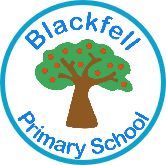 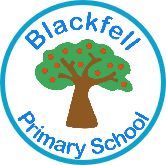 July 2020 Dear Parents/Carers You will be aware that, as a part of your child’s educational experience at Blackfell Primary, we aim to promote personal wellbeing and development through a comprehensive taught programme of Personal, Social, Health and Economic (PSHE) education that gives our young people the knowledge, understanding, attitudes and practical skills to live healthy, safe, productive and fulfilled lives, both now and in the future. From September 2020 the Department for Education is making Relationships Sex Education and Health Education (RSE) compulsory in all schools. What does the new guidance mean? The new guidance focuses on healthy relationships and keeping children safe in the modern world. It also covers a wide range of topics relating to physical and mental health, wellbeing, safeguarding and healthy relationships. Learning about the emotional, social and physical aspects of growing up, it will give young children the information, skills and positive values to have safe, fulfilling relationships and will help them take responsibility for their own well-being. All of the sessions will be age-appropriate and meet the needs of all children in the class. How will this be delivered? RSE is part of the Personal, Social and Health Education (PSHE) curriculum in our school. Some aspects are also taught within the Science and R.E curriculum. In PSHE we use the SEAL (Social, Emotional Aspect of Learning) Programme of study to inform our curriculum alongside using interactive scheme of work and resources from the Family Planning Association (FPA). Through the FPA the children are introduced to ‘Yasmine & Tom’, relatable characters for children aged 5 -11.  The scheme of work provides a flexible, whole school age appropriate lessons that cover topics including the body, relationships, families, friendship, online and offline safety, and puberty. All teaching in RSE/PSHE will take place in a safe learning environment and be underpinned by our school ethos and values. A variety of opportunities will be provided for children to ask questions to further their understanding and to find out more about what affects them personally.What if I have questions?To ensure parents/carers become familiar with RSE find out more details via our RSE policy and about what your child will learn by accessing our school website (www.blackfell.co.uk).As a school community, we are committed to working with parents/carers and would welcome any view or comments you may have.  If you would like to find out more please contact the school. Yours sincerely, Mrs. Hutchinson Subject lead for PSHE/SMSC & RSE Education 